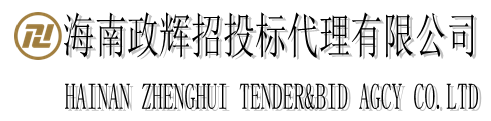 竞争性谈判文件采 购 人：白沙黎族自治县人民医院项目名称：2018年医疗服务能力提升（中医药部分）补助资金项目编号：HNZH-2018-330代理机构：海南政辉招投标代理有限公司2018年11月目   录第一章  谈判邀请函	第二章  报价人须知	第三章  用户需求书	第五章  报价文件内容和格式	第六章  评审办法	初 步 审 查 表	第一章  谈判邀请函受白沙黎族自治县人民医院的委托，我公司将对2018年医疗服务能力提升（中医药部分）补助资金组织竞争性谈判。欢迎国内有供货能力且符合条件的供应商参与，有关事项如下： 一、项目概况1、项目名称：2018年医疗服务能力提升（中医药部分）补助资金2、项目编号：HNZH-2018-3303、项目要求：见“用户需求书 ”二、供应商资格要求（必须具备以下条件并在投标文件中提供相关资格证明材料）1、在中华人民共和国境内注册、具有独立承担民事责任能力的独立法人资格（提供工商营业执照副本、组织机构代码证副本、税务登记证副本或三证合一证书复印件加盖公章）；2、具有依法纳税的良好记录(提供2018年任意一个月纳税记录复印件)；3、具有依法缴纳社会保障资金的良好记录（提供2018年任意一个月社保缴纳记录复印件）；4、参加政府采购活动前三年内，在经营活动中没有重大违法记录声明函；5、投标人必须对本项目内所有的内容进行投标，不允许只对其中部分内容进行投标，否则视为无效投标6、购买本项目招标文件并缴纳投标保证金；7、本项目不接受联合体投标。三、竞争性谈判文件的获取时间： 2018年11月20日至 2018年11月22日（上午09:00~11:00,下午15:00~17:00）地点：海口市美兰区五指山路16-3号康业花园西湖苑G栋2A方式：现场报名。现场提供的材料:营业执照副本、组织代码证副本、税务登记证副本或三证合一证原件、2018年任意一个月纳税和社保缴纳证明、法定代表人授权委托书（原件）、法定代表人身份证和经办人身份证复印件。（以上材料均现场验原件，收加盖公章复印件）。标书售价：人民币300元/套（售后不退）。四、竞争性谈判文件提交时间及地点1、递交投标文件时间： 2018年11月23日15时00分~15时30分；2、报价截止时间：2018年11月23日15时30分；3、开标时间：2018年11月23日15时30分；4、谈判地点：海口市美兰区五指山路16-3号康业花园西湖苑G栋2A；5、采购信息发布媒介：中国海南政府采购网。6、逾期送达或者未送达指定地点的竞争性谈判响应文件，不予受理。五、招标代理机构联系方式名  称：海南政辉招投标代理有限公司地  点：海口市美兰区五指山路16-3号康业花园西湖苑G栋2A电  话：0898-66557609              传真：0898-66557605  联系人：梁女士                     电子邮箱：hnzhztb@163.com海南政辉招投标代理有限公司                                                         2018年11月19日第二章  报价人须知一、总则1. 名词解释1.1采购人：白沙黎族自治县人民医院1.2招标代理机构：海南政辉招投标代理有限公司1.3 报价人（投标人）：已从招标代理机构购买招标文件并向招标代理机构提交报价文件的供应商。2．适用范围：本招标文件仅适用于招标代理机构组织的本次报价活动。3．合格的报价人3.1 凡有能力按照本招标文件规定的要求交付货物和服务的投标单位均为合格的报价人。3.2 报价人参加本次政府采购活动应当符合《中华人民共和国政府采购法》第二十二条的规定。3.3 报价人应遵守中华人民共和国的有关法律、法规。4．报价费用无论招标报价过程中的做法和结果如何，报价人均自行承担所有与参加报价有关的全部费用。5．招标文件的约束力报价人一旦参加本项目报价，即被认为接受了本招标文件中的所有条件和规定。二、招标文件6．招标文件的组成6.l 招标文件由六部分组成，包括：第一章  谈判邀请函第二章  报价人须知第三章  用户需求书第四章  合同条款第五章  报价文件内容和格式第六章  评标细则请仔细检查招标文件是否齐全，如有缺漏，请立即与招标代理机构联系解决。6.2 报价人被视为充分熟悉本招标项目所在地的与履行合同有关的各种情况，包括自然环境、气候条件、劳动力及公用设施等，本招标文件不再对上述情况进行描述。6.3 报价人必须详阅招标文件的所有条款、文件及表格格式。报价人若未按招标文件的要求和规范编制、提交报价文件，将有可能导致报价文件被拒绝接受，所造成的负面后果由报价人负责。7. 竞争性谈判文件的澄清7.1报价人在收到竞争性谈判文件后，若有疑问需要澄清，应于报价截止时间三天前以书面形式（包括书面文字、传真等）向招标人提出，招标人将以书面形式进行答复，同时招标人有权将答复内容（包括所提问题，但不包括问题来源）分发给所有购买了同一竞争性谈判文件的报价人。8．竞争性谈判文件的更正或补充8.l 在报价截止时间前，招标代理机构可以书面通知的方式修改竞争性谈判文件。修改通知作为竞争性谈判文件的组成部分，对报价人起同等约束作用。8.2 当竞争性谈判文件与更正公告的内容相互矛盾时，以招标代理机构最后发出的更正公告为准。8.3 为使报价人有足够的时间按招标文件的更正要求修正报价文件，招标代理机构有权决定推迟投标截止日期和开标时间，并将此变更书面通知所有购买了同一竞争性谈判文件的报价人。三、报价文件8.报价文件的组成   按《第五章 报价文件内容和格式》中的要求制作符合招标文件的报价文件9．报价9.1报价人应按《第三章 用户需求书》的要求报价（不允许漏项）。9.2报价均须以人民币为计算单位。10．投标保证金10.1 投标保证金是参加本项目投标的必要条件，投标保证金为：5000.00元（人民币伍仟元整）。10.2 投标保证金应在 2018年11月22日下午 17：30 前划入或存入招标代理机构指定账户并注明汇款单位。缴纳投标保证金银行账户：户  名：海南政辉招投标代理有限公司开户行：中国工商银行股份有限公司海口新华支行账  户：220102380920098017810.3 若报价人不按规定提交投标保证金，其报价文件将被拒绝接受。10.4 投标保证金的退还10.4.1 落标的报价人的投标保证金将在招标代理机构发出中标通知书5个工作日内无息退还。10.5 发生下列情况之一，投标保证金将不予退还：（1）报价人在报价有效期内撤回其报价书的；（2）中标人不按招标文件规定签订合同的；（3）报价人提供虚假材料谋取中标的；（4）与采购人、其它报价人或者其他招标代理机构恶意串通的；（5）向采购人、招标代理机构、评标委员会成员行贿或者提供其他不正当利益的；11．报价文件有效期11.l 报价文件有效期为从开标截止之日起计算的60天，有效期短于此规定的报价文件将被视为无效。11.2 在特殊情况下，招标代理机构可于报价文件有效期满之前，征得报价人同意延长报价文件有效期，要求与答复均应以书面形式进行。报价人可以拒绝接受这一要求而放弃报价。同意这一要求的报价人，无需也不允许修改其报价文件，但须相应延长投标的有效期。受报价文件有效期制约的所有权利和义务均应延长至新的有效期。12．报价文件的数量、签署及形式11.1 报价文件一式叁份，正本一份，副本贰份（报价文件封面需注明正副本，如有分包按包号分别制作投标文件）。四、报价文件的递交13．报价文件的密封及标记12．l 报价人应将报价文件密封在报价专用袋中，封口处应加盖骑缝章。封皮上均应写明：致: 海南政辉招投标代理有限公司项目名称： 2018年医疗服务能力提升（中医药部分）补助资金项目编号： HNZH-2018-330注明：“请勿在开标时间之前启封”报价单位名称、联系人姓名和电话14．报价截止时间13.l 报价人须在报价截止时间前将报价文件送达招标代理机构规定的报价地点。13.2 在报价截止时间后递交的报价文件，招标代理机构将拒绝接受。五、授标及签约15．定标原则14.1 竞争性谈判小组由用户代表和专家组成，具体评标办法详见第六章：评标细则。14.2 我司将在中国海南政府采购网（http://www.ccgp-hainan.gov.cn/）上公示中标结果。16．中标通知15.l 定标后,招标代理机构应在规定时间内将中标通知书送达中标人。15.2 中标人收到中标通知后，须在规定时间到招标代理机构办理相关手续。15.3 中标通知书将是合同的一个组成部分。17．签订合同16.l 中标人应按中标通知书规定的时间、地点与采购人签订中标合同。16.2 招标文件、中标人的报价文件及评标过程中有关澄清文件均应作为合同附件。18．代理服务费本次采购活动采购代理服务费按国家相关规定收取，由中标人向海南政辉招投标代理有限公司支付。 用户需求书一、项目概况      1、项目名称：2018年医疗服务能力提升（中医药部分）补助资金   2、采购预算:¥576000.00元，超出采购预算的为无效报价3、交货期：合同签订之日起 30 天内4、交货地点：采购人指定地点，运送所产生的所有费用由中标人承担5、付款方式：按照合同约定的付款方式付款6、同等条件下优先采购节能产品二、配置清单及技术参数采购清单：技术参数：1:电脑中频治疗仪参数配置中频载波频率:2KHz～8KHz低频调制频率:1 ～120Hz调制波形：正弦波、方波、三角波、指数波、尖波、锯齿波、等幅波调制幅度：100%、90%、75%、60%、50%、40%、33%、15%调制方式：连续调制、断续调制、间歇调制、变频调制输出电流调节方式：按键递增递减最大输出电流：0～100mA,安全断电保护功能.输出电流稳定度：≤5%工作电压：交流220V±22V、50Hz±1Hz内置15个专家治疗参考处方,说明书有治疗部位参考图例输入功率：≤35VA12.输出通道：单通道安全分类：I类BF。运输环境：环境温度5℃～40℃,相对湿度≤80%运输和贮存环境条件：环境湿度-40℃～55℃,相对温度≤93%标准配置：主机一台电极片一套固定绑带两条说明书一本电源线一条2:脉冲治疗仪参数配置脉冲电疗仪输出波形5种，为连续波、断续波、疏密波、起伏波、起止波。2．脉冲电疗仪基波脉冲频率应在1.2Hz～55Hz之间，误差±30%的范围内连续可调。3．脉冲电疗仪的基波脉冲宽度为（0.6±0.15）ms.4．负载为500Ω，脉冲电疗仪输出幅度最大时，每个脉冲的电量应大于7uC。5．负载为500Ω，每个脉冲的能量不大于300mJ。6．脉冲电疗仪开路测量时，输出电压峰值不大于250V。                                                                                                                                  7. 脉冲电疗仪输出，KWD-808Ⅰ型有6路输出，KWD-808Ⅱ型有4路输出，各路单独调节，输出电路相互影响在满度时不大于±10%。8．脉冲电疗仪输出幅度的调节应连续均匀，最小输出不大于最大输出的2%。9．脉冲电疗仪应能承受输出端开路和短路的影响，其性能不能削弱。10．当电源中断后再恢复时，脉冲电疗仪不得有输出。                                                                                                                                                                              11．探穴灵敏度：当人体电阻在R=20kΩ～500kΩ，△R=－20kΩ;R=510kΩ～1MΩ,△R=－50kΩ，频率指示灯闪烁频率和蜂鸣器发生频率应明显增加。12． 频率指示灯：脉冲电疗仪在正常状态下，频率指示灯应随频率闪烁，蜂鸣器应随频率正常发声，当脉冲电疗仪探穴时，在穴位区，频率指示灯闪烁频率和蜂鸣器发声频率应明显增加。13．脉冲电疗仪音乐提示功能：当电源接通或定时治疗结束时，仪器应自动奏乐提示。14．定时功能：定时时间：0～60min±10%，定时结束应能自动切断输出。15．输出闭锁：在1000Ω的负载电阻下,脉冲电疗仪的电流有效值小于10mA(r.m.s),或脉冲电疗仪的电压有效值小于10V(r.m.s)。16．电源交直流转换功能：脉冲电疗仪的外接电源孔上插入所配的9 V电源，接通网电源为交流供电。拔出外接电源孔上的电源插头为直流电池供电。配置   1：主机1台          2．探穴笔一支         3．输出导线I型6组，II型4组。         4．导电橡胶I型10片，II型6片。         5．自粘导电橡胶片2片。         6．说明书、穴位图。3：特定电磁波治疗器参数配置1 适用治疗板直径124mm2 电源输入：a.c.220V 50HZ3 功率：250VA4 支臂提升范围：37-101cm5 支臂伸缩范围：0-78cm6 内立柱升降范围：0-43cm7 头部调节范围 仰角：0-90°，方位角360°8 波普范围：2-25微米9 定时范围：0-60分钟10 治疗板有效使用期限：1000小时（到期可更换治疗板）11: 工作寿命＞2000小时标准配置治疗头：  1个机身：    1个下立杆：  1个脚架：    1个脚架盖：  1个说明书：  1本4：颈腰椎治疗牵引床参数配置一、技术参数1、电源电压：220V±22V2、电源频率：50Hz ±1 Hz3、环境温度：5℃～40℃4、大气压力：70.0KPa ～106.0KPa5、相对湿度：≤80%6、输入功率：350VA
7、牵引行程：0-200mm ±5mm
8、牵引力：0-99kg±5%可调9、牵引总时间：0-99min±30s可调10、牵引时间：0-9min±5%可调
11、间歇时间：0～90S±5%可调12、成角角度：-20°～20°±2°可调13、摇摆角度：-40°～40°±2°可调14、牵引速度：8mm/s±2 mm/s
    15、产品尺寸（长×宽×高）：2500×600×730㎜二、主要性能及适用范围1、三维立体牵引、纵向牵引、旋转牵引、成角牵引可单独使用，也可组合使用；
2、牵引力自动补偿，设定值与实际牵引力同步检测；3、数码管显示牵引总时间、牵引时间、牵引力等参数；4、8种不同牵引模式，20种治疗参数（病历）存储、读取功能；
5、简单的牵引参数键入法；
6、多种安全设计（患者急退开关，医务人员操作急退键）。5: 数显康复牵引椅参数配置1、本牵引椅由底座椅架，牵引架，粗调装置微调装置重锤部分组成2、工作牵引力：40-300N牛顿范围内任意调节20N（分13档调节）3、起始牵引力：40N（牛顿）4、牵引行程：0-420mm产品主要配置：底座1个，牵引架1个，滑竿1个，微调装置1个，重锤1个，牵引带1个6:电动吸引器技术参数配置1. 采用无油润滑真空泵，抽气速率高、负压上升快，无油雾污染，泵体无需日常维护和保养;
2. 设备后部的槽型板内可放置脚踏开关及电源线等；
3. 设有溢流保护装置，可防止液体进入中间管道；
4. 负压调节系统可根据临床需要作无级调压；
5.	标准配置为玻璃贮液瓶，可根据需要改为PC塑料瓶；6.	采用工程塑料和金属相结合的外形结构，拉杆可摆动，	7.	极限负压值：≥0.09MPa(680mmHg)8.	负压调节范围:0.02Mpa(150mmHg)～极限负压值9.	噪音：≤65dB（A）10.	瞬时抽气速率：≥32L/Min11..贮液瓶：2500mL×2(玻璃)(可另配2L塑料瓶及一次性吸液袋)12.电源：AC220V 50Hz13.输入功率：150VA电动吸引器配置清单7:病人监护仪参数配置监护参数心电（ECG）、呼吸(RESP)、无创血压(NIBP)、血氧饱和度(SpO2)、脉搏(PR)、双通道体温(TEMP)、理邦/伟康 呼气末二氧化碳（EtCO2）（选配）、双有创血压（IBP）（选配）、Phasein麻醉气体（AG）(选配)显示  12.1英寸彩色显示屏，分辨率：800×600支持同屏显示11道波形可根据医护人员临床观察需要自由组合任意4个参数和波形进行大字体显示功能，大字体界面支持NIBP多组回顾、对比，使得医护人员可以全方位、远距离清晰观察具有呼吸氧合图观察界面，同步显示心率、呼吸、血氧饱和度参数，准确反映患者三个参数间的关联反应，帮助医生准确作出判断具有短趋势共存界面显示，方便同屏查看实时数据及趋势主界面上支持“进入趋势图回顾界面”、“进入趋势表回顾界面”、“快速接收一名病人”、“进入呼吸氧合界面”、“夜间模式”等多种快捷键操作，且可根据不同医护人员使用习惯选择是否在主屏幕显示快捷键列表数据存储、回顾120小时趋势图/表存储回顾  1200组无创血压测量回顾48小时全息波形存储回顾200组报警事件/心律失常事件回顾具备USB数据接口，可选配U盘实现监测数据存储容量扩充性能特点标配触摸屏，使操作更加便捷，提高医护人员的工作效率具备触摸屏锁屏功能，防止外界干扰因素影响监护仪的工作状态支持七道心电波形同屏显示、心电波形级联心电增益有：1.25mm/mv (×0.125), 2.5 mm/mv (×0.25), 5 mm/mv (×0.5),10 mm/mv (×1), 20 mm/mv (×2), 40 mm/mv (×4),自动增益，多种选择，满足临床需求共模抑制比：弱滤波>95dB，监护、强滤波>105dB支持选配IBP监测功能，支持双通道有创压监测，支持CVP、ART、PA、PPV等测量标配一体式挂床提手，便于转运监护时挂床安装具有待机功能，暂时停止所有监护操作，节省功耗．退出该状态，就可立即进行监护具有脉搏调制音，通过心跳声音的音调变化来判断血氧饱和度的高低变化,使医护人员从听觉中获取病人生命体征支持选配条形码扫描枪，方便快速录入病人信息具有护士呼叫功能，能够把病人信息报警直接传递到护士站声光双重三级报警技术报警和生理报警有各自的报警指示灯及报警颜色，有利于医护人员远距离辨识报警情况（2个独立的报警指示灯）可在同一界面设置所有参数的报警上下限，有效提高医护人员的工作效率可选配美国RESPIRONICS旁流/主流呼气末二氧化碳, 旁流呼吸末二氧化碳抽气速率低至50ml/min，不再需要传统的脱水瓶可选配Phasein旁流/主流麻醉气体,旁流麻醉气体模块抽气速率低至50ml/min 具MEWS评分功能,可快速评估病人病情支持选配无线联网功能，实现无线\有线等混合方式联网可选配三通道内置热敏打印机具有RJ-45网络口、辅助输出接口、VGA外接显示器接口、USB口、防盗锁孔、电源线卡扣（防止电源脱落）病人监护仪 配置清单8:多道心电图机参数一、工作条件1.1  该产品可在电源交流100伏~240伏，50/60赫兹，室温5-40℃和相对湿度15%-95% 的环境下正常工作。1.2  该产品标配适配器。二、ECG输入2.1  ECG输入通道：12导联同步采集2.2  导联选择：标准、Cabrera2.3  输入阻抗:≥50M Ω (10Hz) 2.4  频率响应：0.01~300Hz(-3dB) 2.5  定标电压：1mV±2%2.6  内部噪声：≤12.5μVp-p2.7  时间常数：≥3.2s 2.8  共模抑制比：≥140dB (AC 滤波开启), ≥110dB (AC 滤波关闭) 2.9  耐极化电压：±600mV2.10 输入电流: ≤0.01μA三、波形处理3.1  A/D转换：24 位3.2  采样率： 16000Hz3.3  灵敏度选择： 2.5、5、10、20、10/5、20/10 mm/mV、AGC3.4  抗干扰滤波：交流滤波器：50Hz / 60Hz /关闭                 基漂滤波器: 0.01Hz/0.05Hz/0.32Hz/0.67Hz                 肌电滤波器: 25Hz / 35Hz / 45Hz /关闭                 *低通滤波器: 300Hz/ 270Hz/150Hz/ 100Hz/75Hz3.5  自动分析功能：能进行十二导联同步分析测量3.6  自诊断功能：自动测量功能和自动诊断功能可供选择，算法通过欧洲CSE数据认证。四、接口与存储器4.1  设备内置存储器，存储病历不小于500例4.2  数据可通过USB口导入导出4.3  支持外接U盘可扩展存储空间，支持SD卡存储4.4 支持二维条码扫描仪和支持无线传输功能；4.5  双USB接口，网络接口, 电源适配器输入接口，SD卡槽五、机器硬件参数5.1  5寸屏 800×480 高清彩色液晶（LCD）显示，支持触摸屏操作5.2  机器轻巧便携，重量小于1kg（不含电池和记录纸)，便于查房和出诊使用。5.3  显示信息：同屏显示12心电波形六、记录器6.1  热敏式点阵打印机6.2  走纸速度：5、6.25、10、12.5、25、50 mm/s ±3%6.3  自动记录格式：3×4、3×4+1R、1×12、1×12+1R、3×2+2×36.4  记录纸规格：热敏记录卷纸：80mm×20m                   热敏记录折叠纸：80 mm×70mm×200页                  七、电源：交直流两用　自动转换7.1 交流电源：交流 100V~240V  50Hz/60Hz7.2 直流电源：内置可充电锂离子电池，充足后可正常工作时间8.5小时，充分保证出诊和查房使用。多道心电图机配置清单9:除颤监护仪参数配置具备手动除颤、心电监护、呼吸监护、自动体外除颤（AED）功能。整机重量不超过6kg。除颤采用双相指数截断波技术，具备自动阻抗补偿功能。除颤能量为360J，提高除颤成功率和有效性。手动除颤分为同步和非同步两种方式，能量分20档以上，可通过体外电极板进行能量选择。除颤充电迅速，充电至200J<5s，360J<8s。CPR辅助功能，可指导CPR操作，符合2010国际CPR指南要求。心电波形扫描时间>10s，扫描长度>100mm。可选配监护功能：12导ECG、血氧饱和度、无创血压、有创血压、体温、呼吸末二氧化碳。可选配两块外置锂电池， 1块电池可支持200J除颤100次以上。具备生理报警和技术报警功能，通过声音、灯光等多种方式进行报警。成人、小儿一体化电极板，可选用除颤起搏监护多功能电极片。支持中文操作界面、AED中文语音提示。彩色TFT显示屏>8”, 分辨率640×480，最多可显示4通道监护参数波形，有高对比度显示界面。具备外接屏幕显示功能。50mm记录仪，自动打印除颤记录，可延迟打印心电，延迟时间>10s。可存储24小时连续ECG波形，数据可导出至电脑查看。关机状态下设备可自动运行自检，支持大能量自检（不低于150J）、屏幕、按键检测。可在-10ºC环境正常工作，存储温度-30～70ºC。符合除颤国际专用安全标准IEC60601-2-4:2002。符合欧盟救护车标准EN1789:2007。具备良好的防水性能，防水级别IPX4。21.具备优异的抗跌落性能，裸机可承受0.75m跌落冲击。除颤监护仪配置清单10:输液泵技术参数泵送方式：指状蠕动式输液器规格：标准PVC输液器，六档位设计。输液速度：1-1100ml/h输液精度误差：±5%（普通输液器），±3%（优质输液器），输液量精度误差可调。泵内独有恒温装置，确保低温环境和使用弹性差的输液器的情况下精度达到±3%。输液量预置：1-9999mlKVO（保持血管畅通）流速：4ml/h（当输液速度大于KVO时，输液完成以KVO速度运行；当输液速度小于KVO时，输液完成只发出报警，输液速度不变）声光报警：阻塞、气泡、开门、输完、欠压、速度异常、开机后一段时间无任何操作报警。其他功能：输液累计量显示；交直流自动转换、自动充电；快排；“滴数/分”和“毫升/小时”转换；报警声消除。气泡探测方式：超声波检测式护士呼叫接口：选配电源电压AC：220V/50Hz，DC：9.6V~10.1V功耗：20VA电池工作时间：在30ml/h流速下连续工作不小于3小时，可选配救护车车载电瓶。工作环境温度：10~30℃、湿度：30%-75%、大气压力：800-1060hpa储存温度：-40℃~﹢55℃，湿度：不超过93%，无凝露，大气压力：500~1060hpa外型尺寸：174mmx126mmx215mm净重：约2.5KG安全分类：Ⅰ类和带内部电源的BF型适用范围:适用于对患者普通输液之用。 CE认证输液泵配置清单第四章  合同主要条款（参考）合同通用条款部分(略)合同专用条款部分甲方:                             乙方:                             甲乙双方根据    年    月    日   2018年医疗服务能力提升（中医药部分）补助资金（项目编号: HNZH-2018-330）招标结果及招标文件的要求,经协商一致,同意以下专用条款作为本项目合同条款的补充。当合同条款与专用条款不一致时，以专用条款为准。一、合同标的及金额等(详见附件清单)二、付款方式三、违约赔偿1. 除下一条规定的不可抗力外，如果乙方没有按照合同规定的时间交货和提供服务，甲方可从合同款中扣除违约赔偿费，每延迟一个工作日迟交货物（含软件及相关服务）或未提供服务或提供产品及服务不满足项目需求，按合同金额的1％计扣违约赔偿费。但违约赔偿费的最高限额为合同金额的10％。如果乙方延迟交货时间超过一个月，甲方有权终止合同，并按合同约定及法律规定追究乙方的违约责任。2.如果双方中任何一方由于战争、严重火灾、水灾、台风和地震以及其它经双方同意属于不可抗力的事故，致使合同履行受阻时，履行合同的期限应予以延长，延长的期限应相当于事故所影响的时间。四、合同纠纷处理本合同执行过程中发生纠纷，可申请仲裁。仲裁机构为海南仲裁委员会。五、合同生效本合同由甲乙双方签字盖章后生效。六、合同鉴证招标代理机构应当在本合同上签章，以证明本合同条款与招标文件、投标文件的相关要求相符并且未对采购内容和技术参数进行实质性修改。七、本合同的组成文件1.合同通用条款和专用条款；2.招标文件、乙方的投标文件和评标时的澄清函（如有）；3.中标通知书；4.甲乙双方商定的其他必要文件。上述合同文件内容互为补充，如有不明确，由甲方负责解释。八、合同备案本合同一式叁份，中文书写。甲方、乙方、招标代理机构各执一份。甲方：                   （盖章）     乙方：                  （盖章）地址：                                 地址：                           法定（或授权）代表人：                 法定（或授权）代表人：                                                   开户行：                                       帐号：        年   月    日                           年   月    日招标代理机构：海南政辉招投标代理有限公司（盖章）经办人：              年   月    日第五章  报价文件内容和格式请报价人按照以下文件要求的格式、内容制作报价文件，并按以下顺序编制目录及页码，否则可能将影响对报价文件的评价。报价函（表1）；开标一览表（表2）；报价明细表（表3）法定代表人证明书（表4）授权委托书（表5）技术响应（表6）无重大违纪声明函（表7）中小企业声明函（表8）9.中小企业（监狱企业）声明函（表9，如有）残疾人福利性单位声明函（表10，如有）投标保证金证明单据供应商资格证明文件：见第一章报价人资格要求12.其他材料※所提供的复印件须加盖供应商的公章。表1、报价函致：海南政辉招投标代理有限公司：根据贵单位项目编号为               的报价邀请函，正式授权下述签字人             （姓名和职务）代表报价人        （报价单位名称），提交报价书正本一式壹份，副本一式贰份。根据此函，我们宣布同意如下：1、我方接受谈判文件的所有的条款和规定。2、我方同意按照谈判文件第一章“报价人须知”的规定，本报价文件的有效期为从报价截止日期起计算的六十天，在此期间，本报价文件将始终对我方具有约束力，并可随时被接受。3、我们同意提供贵单位要求的有关本次报价的所有资料或证据。4、我方完全理解贵方不一定要接受最低报价的报价，即最低报价不是成交的保证。5、如果我方成交，我们将根据招标文件的规定严格履行自己的责任和义务。6、如果我方成交，我方将支付本次谈判的服务费。        报价人名称：              （公章）        地址：                               邮编：                  电话：              传真：                     开户行：                                          账  户：                                          授权代表签字：               职务：                          日期：                  表2、开标一览表项目名称：2018年医疗服务能力提升（中医药部分）补助资金项目编号：HNZH-2018-330   单位：人民币元说明：1、投标人的报价应包含服务、税费等所有费用；2、一次报出不得更改的价格。投标人名称：							    (加盖公章)法定代表人或代理人：					（签字）       年    月     日表3、报价明细表项目名称：  招标编号：  包    号：    包（    包号名称   或项目本身   ）金额单位：元注：(1)此表为表样，行数可自行添加，但表式不变；(2)相关安装调试费用、质保及人员培训、后续服务及其他所有费用由投标人自行计算填列；(3)总价=单价*数量，数量由投标人自行计算并填列；(4)本表中“报价总计”数应当等于“开标一览表”中“投标总计”数。报价人全称：（盖章）                授权代表签字表4、法定代表人证明书投标人名称：                                 单位性质：                                   地址：                                      成立时间：        年    月  ＿日经营期限：                                 姓名：           性别：        年龄：＿  职务：       _系                                （投标人名称）的法定代表人。特此证明。附：法定代表人身份证复印件法定代表人：                  （签字或盖章）：投标人：                      （盖单位章）        年    月     日表5、授权委托书致：海南政辉招投标代理有限公司 ：本授权书声明：委托人：                                            地  址：                      法定代表人：          受托人：姓名       性别：     出生日期：     年   月   日所在单位：                            职务：           身 份 证：                联系方式:                    兹委托受托人               代表我方参加海南政辉招投标代理有限公司 组织的2018年医疗服务能力提升（中医药部分）补助资金（项目编号为：HNZH-2018-330）的政府采购活动，并授权其全权办理以下事宜：1、参加报价活动；2、出席谈判会议；3、签订与成交事宜有关的合同；4、负责合同的履行、服务以及在合同履行过程中有关事宜的洽谈和处理。受托人在办理上述事宜过程中以其自己的名义所签署的所有文件我方均予以承认。受托人无转委托权。委托期限：至上述事宜处理完毕止。附：受托人身份证复印件委托单位    （公章）                                          法定代表人  （签名）                                          受托人  （签名）                   年     月     日表6、技术响应表说明：投标人必须仔细阅读采购文件中所有技术规范条款和相关功能要求，并对所有技术规范和功能条目列入下表，未列入下表的视作投标人不响应。带▲或★的指标列入下表时，必须在指标前面保留▲或★。投标人必须根据所投产品的实际情况（技术资料）如实填写，评标委员会如发现有虚假描述的，该投标文件作废标处理，并报政府采购主管部门严肃处理。投标人全称（公章）：            授权代表（签字）：注：1、此表为表样，行数可自行添加，但表式不变。2、投标人在“投标人技术参数/功能描述” 中填写所投设备/项目的详细技术参数或功能描述情况。3、偏离情况说明分正偏离、完全响应、负偏离，分别表示优于要求、满足要求、不满足要求。评委评标时不能只根据投标人填写的偏离情况说明来判断是否响应，而应认真查阅“投标文件技术参数/功能响应”内容以及相关的技术资料判断是否满足要求。表7、无重大违法记录的声明函海南政辉招投标代理有限公司：本公司                   参加                      的采购活动，现承诺：我公司参加政府采购活动前三年内，在经营活动中没有重大违法记录。 特此声明。      投标人名称：         （盖章） 法定代表人或授权代表（签字）：日期:表8　中小企业声明函中小企业声明函本公司郑重声明，根据《政府采购促进中小企业发展暂行办法》（财库[2011]181号）的规定，本公司为         （请填写：中型、小型、微型）企业。即，本公司同时满足以下条件：1.根据《工业和信息化部、国家统计局、国家发展和改革委员会、财政部关于印发中小企业划型标准规定的通知》（工信部联企业[2011]300号）规定的划分标准，本公司为      （请填写：中型、小型、微型）企业。2.本公司参加     单位的     项目采购活动提供本企业制造的货物，由本企业承担工程、提供服务，或者提供其他     （请填写：中型、小型、微型）企业制造的货物。本条所称货物不包括使用大型企业注册商标的货物。本公司对上述声明的真实性负责。如有虚假，将依法承担相应责任。               企业名称（盖章）：        日  期：   表9、中小企业（监狱企业）声明函本公司郑重声明，根据《政府采购促进中小企业发展暂行办法》（财库〔2011〕181号）或《政府采购支持监狱企业发展有关问题的通知》（财库〔2014〕68号）的规定，本公司为______（请填写：中型、小型、微型或监狱）企业。即，本公司同时满足以下条件：
　　1.根据《工业和信息化部、国家统计局、国家发展和改革委员会、财政部关于印发中小企业划型标准规定的通知》（工信部联企业〔2011〕300号）或《政府采购支持监狱企业发展有关问题的通知》（财库〔2014〕68号）规定的划分标准，本公司为______（请填写：中型、小型、微型或监狱）企业。
　　2.本公司参加______单位的______项目采购活动提供本企业制造的货物及服务，由本企业承担工程、提供服务，或者提供其他______（请填写：中型、小型、微型或监狱）企业制造的货物。本条所称货物不包括使用大型企业注册商标的货物。
　　本公司对上述声明的真实性负责。如有虚假，将依法承担相应责任。企业名称（盖章）：日   期：注：1、投标人符合《工业和信息化部、国家统计局、国家发展和改革委员会、财政部关于印发中小企业划型标准规定的通知》（工信部联企业〔2011〕300号）或《政府采购支持监狱企业发展有关问题的通知》（财库〔2014〕68号）规定的划分标准为中小型企业或监狱企业适用。2、在政府采购活动中，监狱企业视同小型、微型企业，享受预留份额、评审中价格扣除等政府采购促进中小企业发展的政府采购政策。（监狱企业参加政府采购活动时，还应当提供由省级以上监狱管理局、戒毒管理局(含新疆生产建设兵团)出具的属于监狱企业的证明文件。）3、投标人为非企业单位的，可不提供此声明。表10、残疾人福利性单位声明函本单位郑重声明，根据《财政部 民政部 中国残疾人联合会关于促进残疾人就业政府采购政策的通知》（财库〔2017〕 141号）的规定，本单位为符合条件的残疾人福利性单位，且本单位参加______单位的______项目采购活动提供本单位制造的货物（由本单位承担工程/提供服务），或者提供其他残疾人福利性单位制造的货物（不包括使用非残疾人福利性单位注册商标的货物）。本单位对上述声明的真实性负责。如有虚假，将依法承担相应责任。单位名称（盖章）：日  期：注：残疾人福利性单位视同小型、微型企业，享受预留份额、评审中价格扣除等促进中小企业发展的政府采购政策。残疾人福利性单位属于小型、微型企业的，不重复享受政策。投标人为非残疾人福利性单位的，可不提供此声明。第六章  评审办法评审原则本次采购采用竞争性谈判方式进行，评审由依法组成的谈判小组负责完成。评审基本原则：评审工作应依据《中华人民共和国政府采购法》以及国家和地方政府采购的有关规定，遵循“公开、公平、公正、择优、诚实信用”的原则。本次评审是以谈判文件，报价文件和谈判承诺文件和最终报价（即二次报价）为依据，按公正、科学、客观、平等竞争的要求，谈判小组从质量和服务均能满足采购文件实质性响应要求的供应商中，按照最后报价由低到高的顺序提出3名（含）以上成交候选人。参加谈判工作的所有人员应遵守《中华人民共和国政府采购法》以及国家和地方政府采购的有关规定，严格保密，确保竞争性谈判工作公平、公正，任何单位和个人不得无理干预谈判小组的正常工作。评审程序和评审方法评审程序分初步评审和谈判。初步评审进入评审程序后，谈判小组先对报价人的报价文件进行初步评审。谈判小组将根据评审办法的规定和初步审查表的内容，对报价文件进行初步评审。出现下列情况的报价文件将被认定为不满足采购需求而不能通过初步审查：报价人未提交报价保证金或金额不足、出具的证明不按谈判文件要求的；资格证明文件不全的。 报价文件无法人代表签字，或签字人无有效的法人代表授权书的；报价文件有效期不足的；非固定价格投标的；不满足谈判文件规定的其它条件的。初步评审采用“一项否决”的原则，只有全部符合要求的才能通过初步评审。谈判（二次报价）按照评审程序的规定，谈判小组阅读通过初步评审的报价人的报价文件，据此与报价人进行技术、商务、服务和价格内容的澄清、修正和谈判，谈判中发现报价人的报价文件资料不清晰或造成理解有歧义时,谈判小组准许其在规定时间内做出解释说明，如不及时做出合理的说明，该报价则将会由于不符合谈判的基本要求而被拒绝。3、推荐成交候选人有效报价是指通过文件初审的报价人最终报价经价格核对后的评审价格，且不超过采购人的预算。如果有效报价达到3家或以上，谈判小组从质量和服务均能满足采购文件实质性响应要求的供应商中，按照最后报价由低到高的顺序提出3名（含）以上成交候选人。报价的核对谈判小组详细分析、核对价格表，看其是否有计算上或累加上的算术错误，修正错误的原则如下：1.1若用数字表示的金额和用文字表示的金额不一致，以文字表示的金额为准；1.2当单价与数量的乘积与总价不一致时，以单价为准，并修正总价；（小数点明显标示错误的除外）谈判小组将按上述修正错误的方法调整报价文件中的报价，调整后的价格对报价人具有约束力。如果报价人不接受修正后的价格，则其报价将被拒绝。谈判、评审过程的保密性。1、接受报价后，直至成交报价人与买方签订合同后止，凡与谈判、审查、澄清、评价、比较、确定成交人意见有关的内容，任何人均不得向报价人及与谈判评审无关的其他人透露。2、从报价递交截止时间起到确定成交报价人日止，报价人不得与参加谈判、评审的有关人员私下接触。在谈判评审过程中，如果报价人试图在报价文件审查、澄清、比较及推荐成交报价人方面向参与谈判评审的有关人员和采购人施加任何影响，其报价将被拒绝。接受和拒绝任何或所有报价的权利。招标人和采购人保留在成交之前任何时候接受或拒绝任何报价，以及宣布竞争性谈判无效或拒绝所有报价的权力，对受影响的报价人不承担任何责任。变更技术方案的权利。在竞争性谈判过程中，采购人有权变更技术方案或采购数量，如果报价人根据采购人提出的变更要求调整方案或价格后未能获得合同，采购人和招标人不承担任何责任。七、中小型企业小微企业投标价格依据《关于印发中小企业划型标准规定的通知》（工信部联企业[2011]300号）文件及《政府采购促进中小企业发展暂行办法》（财库[2011]181号）文件规定，按6%的优惠折算后计算投标报价。附表1：初 步 审 查 表项目单位：白沙黎族自治县人民医院                 项目编号： HNZH-2018-330项目名称：2018年医疗服务能力提升（中医药部分）补助资金1、在表中的各项只需填写“√/通过”或“×/不通过”。2、在结论中按“一项否决”的原则，只有全部是√/通过的，填写“合格”；只要其中有一项是×/不通过的，填写“不合格”。3、结论是合格的，才能进入下一轮；不合格的被淘汰。日期：2018年  月  日附表2：        澄清、说明、补正事项注：1、评标小组可以书面要求投标人对投标文件中含义不明确、对同类问题表述不一致或者有明显文字和计算错误的内容作必要的澄清、说明或者纠正。澄清、说明或者补正应以书面方式进行并不得超过投标文件的范围或者改变投标文件的实质性内容。  2、报价文件中的大写金额和小写金额不一致的，以大写金额为准；对不同文字文本投标文件的解释发生异议的，以中文文本为准。3、报价人拒不按照要求对报价文件进行澄清、说明或者补正的，评标委员会认定其为不合格投标人。                                                                     【末页】序号产品名称数量（台）备注1电脑中频治疗仪  50国产2脉冲治疗仪 50国产3特定电磁波治疗器  20国产，需提供原厂商针对本项目的授权书原件（加盖授权方的公章）4颈腰椎治疗牵引床 2国产，需提供原厂商针对本项目的授权书原件（加盖授权方的公章）5数显康复牵引椅  1国产6电动吸引器 5国产，需提供原厂商针对本项目的授权书原件（加盖授权方的公章）7病人监护仪   6国产，需提供原厂商针对本项目的授权书原件（加盖授权方的公章）8多道心电图机  2国产，需提供原厂商针对本项目的授权书原件（加盖授权方的公章）9除颤监护仪  1国产，需提供原厂商针对本项目的授权书原件（加盖授权方的公章）10输液泵   4国产，需提供原厂商针对本项目的授权书原件（加盖授权方的公章）基本配置基本配置牵引床1台说明书1本彩  图1本保险管4只保修卡1张合格证1张文件袋1只三证1套电源线1根装箱单1张序 号配件名称数 量12500CC瓶X21套2电源线1 根3脚踏开关1只4熔丝管3只5吸引软导管（2M）1根6空气过滤器2 只7保修卡、说明书、合格证等1套8一次性使用头1 根标配标配标配标配序号名称单位数量1主机台12触摸屏（主机上）块13成人血氧传感器个14体表体温探头个15锂电池（2500mAh)个16血压袖套个17监护心电导联线（五导联）条18血压气管延长管条19国标电源线条110接地线条111一次性心电电极片套112用户文件包（含说明书，速查卡，合格证，保修卡，用户验收单，装箱单，三证文件各1）套1序号项目名称数量单位标配：标配：标配：标配：1主机1台2心电导联线1根3胸电极1盒（6只）4肢电极1盒（4只）5记录纸1卷6电池1个7纸转轴1根8保险管2个9电源线1根10电源适配器1个11说明书，速查卡,保修卡,验收单,合格证，自动诊断与分析使用说明书，三证文件各1份标准配置:  除颤监护仪标准配置:  除颤监护仪3/5导联心电3/5导联心电分项配件数 量主机1台记录仪(内置)1套心电导联线1套体外除颤电极板附件包1套锂电池1块三芯电源线1根使用说明书1套设备保修卡1份序列号小标贴1份合格证1份名 称单 位数 量输液泵台1电源线条1保修卡个1合格证份1装箱清单份1使用说明书本1序号项目名称单价数量小计备注1…合计合计（小写）：（小写）：（小写）：（小写）：合计合计（大写）:（大写）:（大写）:（大写）:项目名称：2018年医疗服务能力提升（中医药部分）补助资金项目名称：2018年医疗服务能力提升（中医药部分）补助资金本项目投标总报价（大小写一致）（报价小写）：本项目投标总报价（大小写一致）（大写）：交货期序号设备名称品牌型号、规格单位数量单价总价交货期123交货地点：投标报价总计：￥                         人民币（大写） 交货地点：投标报价总计：￥                         人民币（大写） 交货地点：投标报价总计：￥                         人民币（大写） 交货地点：投标报价总计：￥                         人民币（大写） 交货地点：投标报价总计：￥                         人民币（大写） 交货地点：投标报价总计：￥                         人民币（大写） 交货地点：投标报价总计：￥                         人民币（大写） 交货地点：投标报价总计：￥                         人民币（大写） 序号设备/项目谈判文件技术参数/功能描述投标人技术参数/功能描述偏离情况12345…序号审查项目评议内容（无效投标认定条件）投标人投标人投标人序号审查项目评议内容（无效投标认定条件）1#2#3#1投标人的资格提供有效的法人授权委托书及满足第一章竞争性谈判函中有关投标人资格的要求2报价文件的有效性是否符合采购文件的式样和签署要求，且内容完整无缺漏3保证金是否按时足额提交保证金证明的4投标有效期从投标截止日期起计算的60天5实质性响应是否完全满足采购文件中用户需求书的各项需求。6交货期是否满足采购文件要求7投标报价第一轮报价有效、不漏项、不超出采购预算8其它无其它无效投标认定条件结论结论结论序号投标人邀请文件中需要澄清的对投标文件中含义不明确的对同类问题表述不一致明显文字和计算错误的结论123